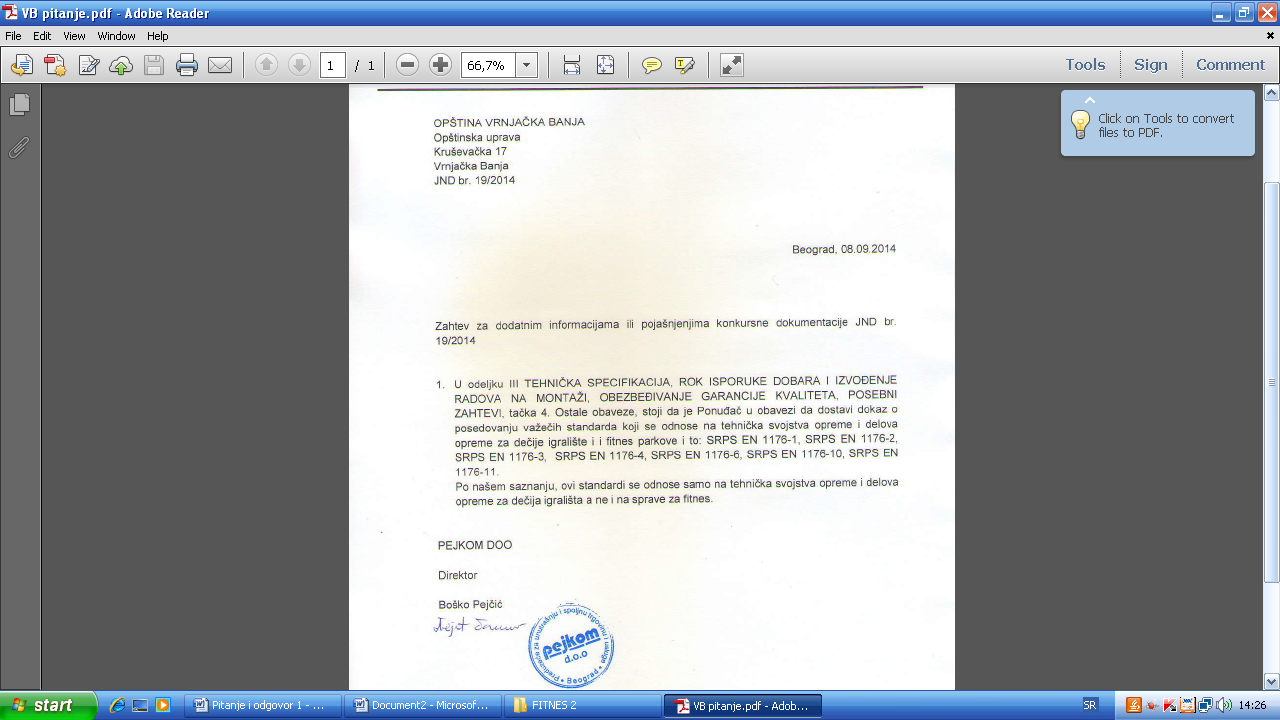 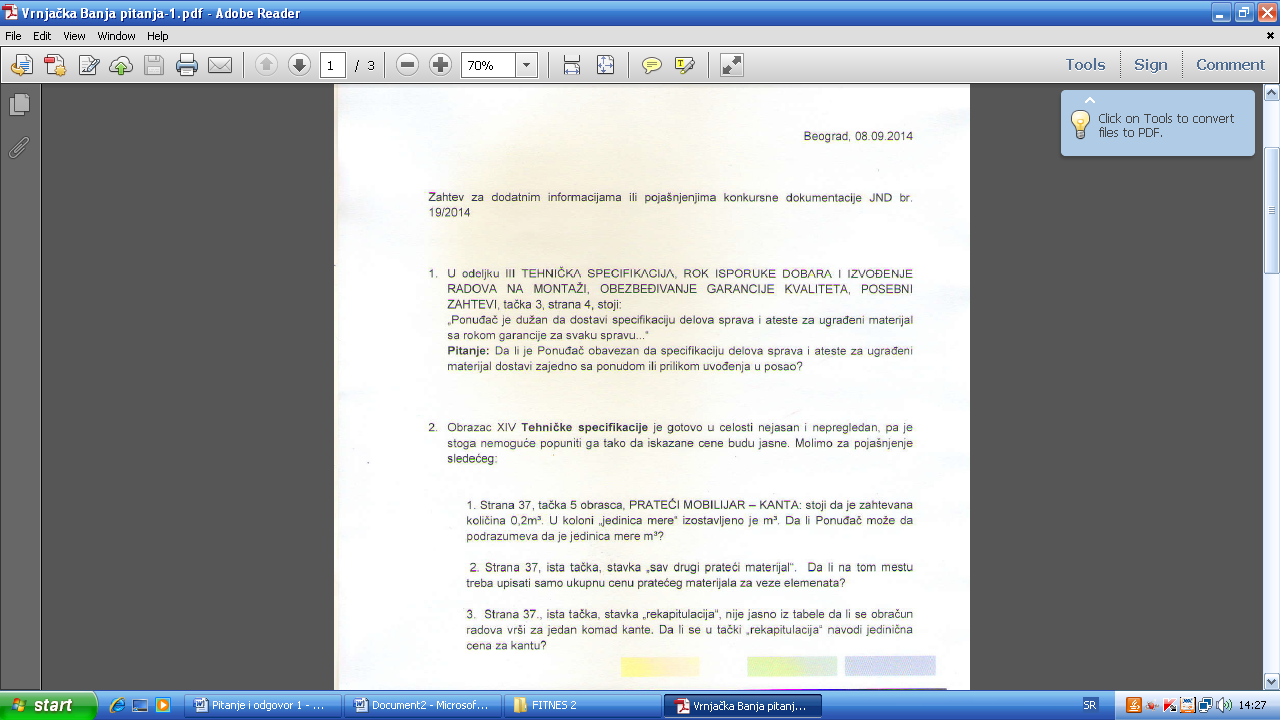 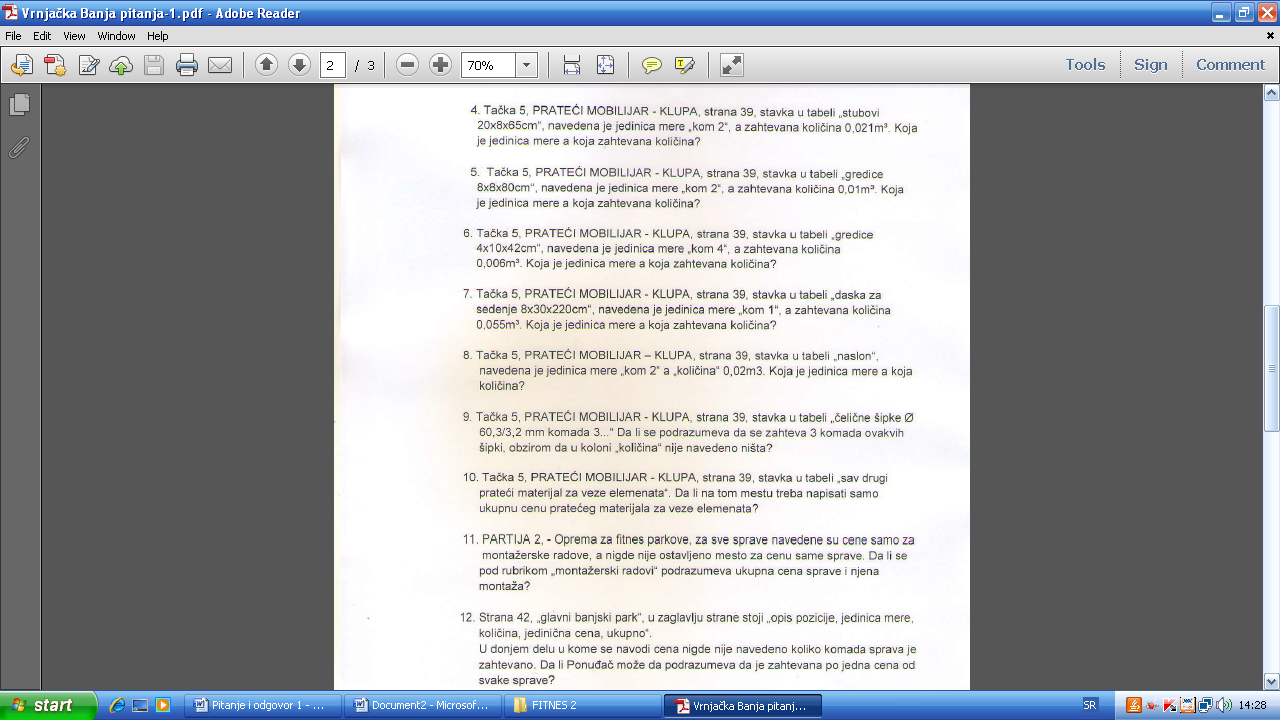 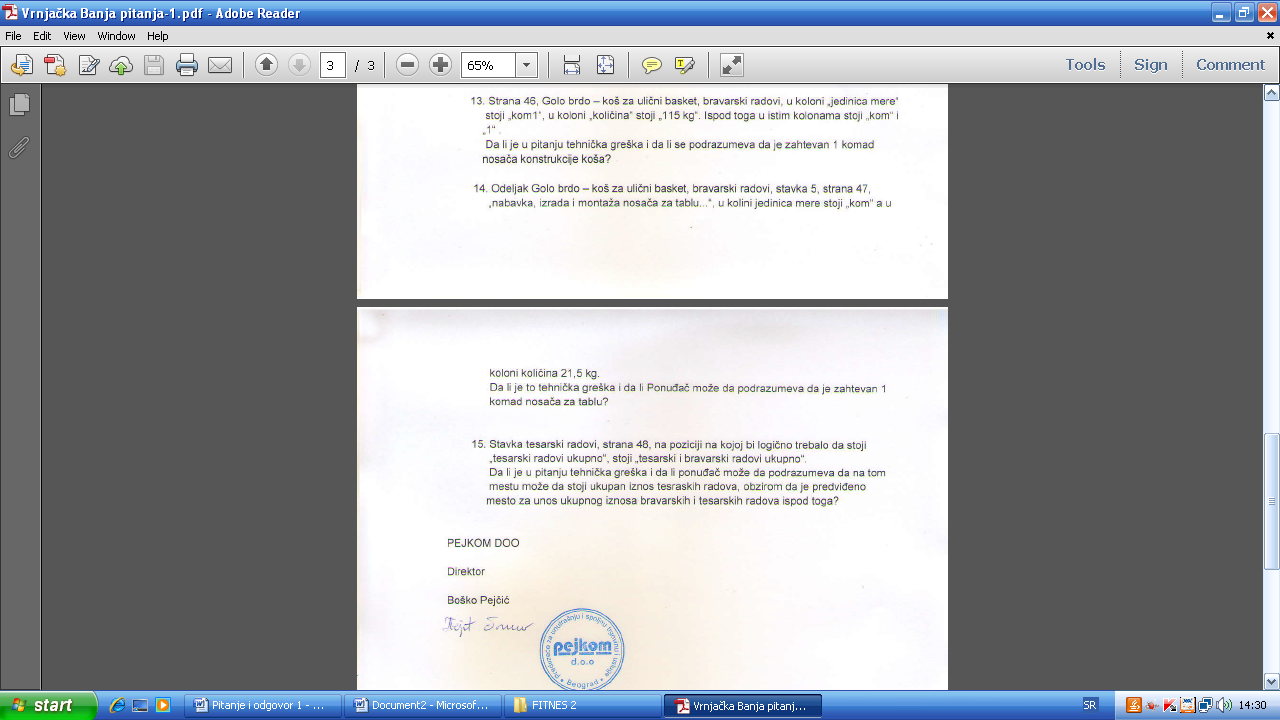 PITANJE BR.3Poštovani,

Po preuzimanju konkursne dokumentacije JND 19-2014 "Oprema za Fitnes parkove i dečije igralište", video sam da je ovaj tender oblikovan u dve partije. Što se tiče druge partije koja mene zanima, piše u uslovima tenderske dokumentacije da je i za ovu partiju (fitnes oprema za spoljnu upotrebu) potrebno imati sertifikate EN1176, za bezbednost.

Za ove fitnes sprave ne postoji sertifikat za bezbednost, tj još nije usaglašen na nivou EU. Pogotovu sertifikat EN1176, se odnosi na dečija igrališta, a fitnes oprema za spoljnu upotrebu su sporave za odrasle i ne potpadaju pod EN1176.

Molim Vas da stavite u tenderskoj dokumentaciji da se ovi sertifikati odnose na partiju 2 (fitnes oprema).

S poštovanjem
Dušan LUKOVIĆ
+381 60 390 2222Република СрбијаОПШТИНА ВРЊАЧКА БАЊАКомисија за ЈНБрој: 400-1842/14Дана: 09.09.2014.год.ВРЊАЧКА БАЊА     На основу чл. 63. став 3. Закона о јавним набавкама (“Сл.гласник РС“, бр. 124/12), а у вези питања 1  и 2 заинтересованог лица „Пејком” д.o.o. из Београда , постављеног путем електронске поште дана 08.09.2014.год., а заведеног код Наручиоца-Општине Врњачка Бања под бројем: 400-1842/14 од 08.09.2014.год. и 09.09.2014.год, и питања 3 заинтересованог лица „Аsaco“ доо из Чачка  постављеног путем електронске поште дана 08.09.2014.год а заведеног код Наручиоца-Општине Врњачка Бања под бројем: 400-1842/14 од 09.09.2014.год. за појашњењем конкурсне документације за јавну набавку мале вредости  ЈНД бр. 19/2014, Комисија за јавну набавку  доставља  ОдговорНаручилац је у складу са чл.63, став 1 Закона о јавним набавкама извршио измену и допуну конкурсне документације, у којим су изменама садржани одговори на постављена питања заинтересованих лица. Поменуте измене и допуне Наручилац, без одлагања, објављује на Порталу јавних набавки и на својој интернет страни.                               За  Комисију:Ружица Митровић, члан комисије: Pitanje za JND 19-2014 Za: jn@vrnjackabanja.gov.rs   Datum: 08.09.14 16:13 Pošiljalac: info@asaco.rs   